ПРЕСС-РЕЛИЗЖизненные ситуации решает РосреестрКрасноярск 7 апреля 2017 года -  Росреестр по праву является одним из лидеров по количеству услуг, предоставляемых в электронном виде, вдобавок ко всему на своем  официальном сайте для удобства заинтересованных лиц функционирует большое количество сервисов, с помощью которых можно оперативно получить ту или иную справочную информацию. 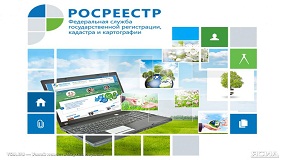 К их числу можно отнести следующие сервисы сайта Росреестра: «Как выбрать кадастрового инженера», «Как вернуть плату за предоставление сведений из ЕГРН», «Как уберечься от мошеннических действий с объектом недвижимости», «Как узнать и пересмотреть кадастровую стоимость недвижимости», «Жизненные ситуации». Сегодня остановимся на сервисе-помощнике «Жизненные ситуации». Данный сервис поможет в случае возникновения вопросов о необходимости наличия тех или иных документов при оформлении купли-продажи или дарения квартиры, наследования, дома или объекта незавершенного строительства и др. При этом отметим, что данный сервис рассчитан для помощи не только физическим, но и юридическим лицам.Воспользоваться сервисом можно следующим образом. Пройдите по ссылке http://ls.rosreestr.ru/usecases.html или же на официальном сайте Росреестра (rosreestr.ru) во вкладке «Физическим лицам» нужно перейти в раздел «Полезная информация» и в нижней части страницы выбрать сервис «Жизненные ситуации». Далее, с помощью простых манипуляций, а именно выбора интересующего вида объекта и планируемой операции получить исчерпывающий список документов, необходимых для той или иной процедуры.Отметим, что если сервис не содержит информацию об определенных ситуациях, то получить консультацию по интересующему вопросу можно круглосуточно по телефону 8 (800) 100-34-34 (звонок бесплатный). Контакты для СМИФилиал ФГБУ «ФКП Росреестра» по Красноярскому краю660018, Красноярск, а/я 2452Елена Нацибулина+7 391 228-66-70 (доб. 2224)Владислав Чередов +7 391 228-66-70 (доб. 2433)pressa@24.kadastr.ru